Managers/Coaches - Use the below form to outline your team affiliation for the 2021-22 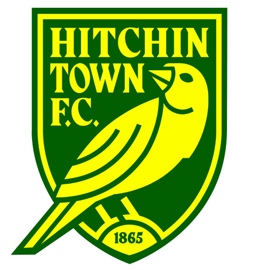 season. Please note:One person per team needs to have a FA Level 1 qualification as a minimumTeam Affiliation Forms are to be returned to our Club Secretary, Geoff Pollard, via his email: secretary@hitchintownyouthfc.comNEW PERSONNEL DETAILSPlease note: All new Managers / Coaches must have up to date DBS / FA Safeguarding as a minimum).PLAYER REGISTRATION FEES 2021-22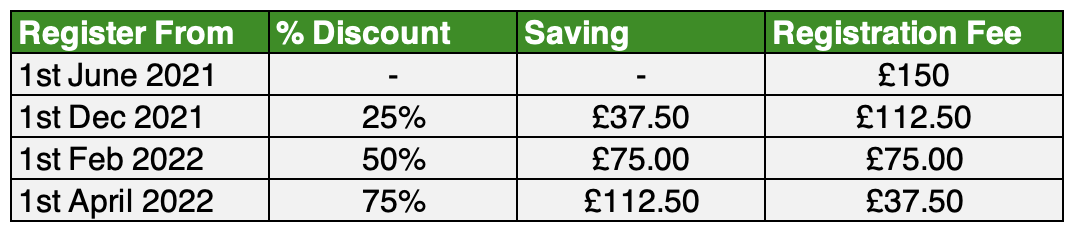 Please note:Full annual registration fee needs to be paid (1st half) £75.00 by 30/06/21, and (2nd half) £75.00 by 30/09/21All player forms to be in by 30/06/21 with 1st half paymentsNew players as and when (see above table for registration fee discounts)Team Managers are responsible for collecting all registration forms and will transfer to the Registration Secretary – Adam Nethersole (adam.nethersole@hitchintownyouthfc.com)Team Mangers are responsible for collecting all registration payments (1st and 2nd halves) and transferring to the club’s bank account as advised by our Finance Manager – Ade Olabode (ade.olabode@hitchintownyouthfc.com).AGE GROUP & TEAM NAMEUNDER: NAME: LEAGUE REQUIREDRCL / MHLHerts County Cup Entry Y/ N(Competitive teams only)MANAGER NAMETEL/MOBILEE-MAIL ADDRESSFAN NUMBER & DATE OF BIRTH  COACH 1 NAMETEL/MOBILEE-MAIL ADDRESSFAN NUMBER & DATE OF BIRTH  COACH 2 / ASSISTANT NAMETEL/MOBILEE-MAIL ADDRESSFAN NUMBER & DATE OF BIRTH  ADMIN/FIXTURE SECRETARYTEL/MOBILEE-MAIL ADDRESSFAN NUMBER & DATE OF BIRTH  ROLE WITHIN TEAMFULL NAMETEL/MOBILEE-MAIL ADDRESSFAN NUMBER & DATE OF BIRTH  